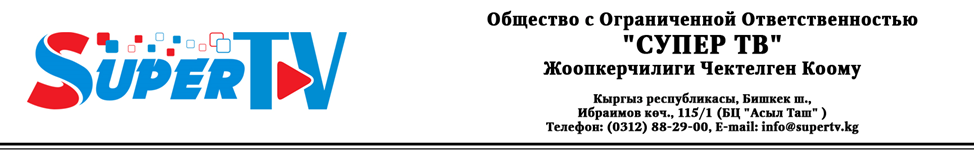 Прайс-лист SUPERTV (СУПЕР ТВ)ВидеоматериалыБОНУС!   БОНУС!   БОНУС!Все видеоматериалы также размещаются на сайте SUPERTV.KG и на официальных страницахSUPER TV (СУПЕР ТВ) в соц. сетях (Instagram, facebook, twitter, Одноклассники, ВКонтакте).Сайт SUPERTV.KGНовостиПеревод текста – от 1000 сом (1 страница А4, шрифт 14)Изготовление текста – от 2000 сом (1 страница А4, шрифт 14)Выделение жирным шрифтом 2000 сомУдержание новости на первой позиции в новостной ленте – 10000 сом в сутки.БОНУС!  БОНУС!  БОНУС!Все материалы также размещаются на официальных страницахSUPER TV (СУПЕР ТВ) в соц. сетях (Instagram, facebook, twitter, Одноклассники, ВКонтакте).Баннерная рекламаInstagramПакетная рекламаПри размещении 5 видеосюжетовБесплатное размещение 5 новостей в ленте сайта SUPERTV.KGБесплатное размещение двух рекламных материалов в выпуске новостей (до 1 минуты).Стоимость: 50000 сомВидуслугиПериодСтоимость (сом)ПримечаниеРазмещение видеосюжета, видеороликаДо 5 минут5000Каждая последующая минута 1000 сомИзготовление видеосюжета, видеороликаДо 5 минут5000Каждая последующая минута 1000 сом. Изготовление материала за пределами г. Бишкек наценка 100%Видеоролик в материале на YouTubeканале До 1 минуты5000Каждая последующая секунда 50 сомВидеоролик в рекламном блоке на ТВ (Primetime) 18:00-23:001 минута10000Наценка за позиционирование Первый в блоке – 10%Последний в блоке – 5%Видеоролик внутри материала в рекламном блоке на ТВ (Offtime) 07:00-17:59, 23:01-00:001 минута 2000Наценка за позиционирование Первый в блоке – 10%Последний в блоке – 5%Баннер 1 месяц15000до 10 секунд, до 20 выходов в суткиПродактплейсмент в видеоматериалахиндивидуально20000Прямой эфир (Онлайн трансляция)1 минута2000Каждая последующая минута 1000 сомРеклама в выпуске новостей (заметка или пресс релиз зачитанный ведущим в выпуске новостей, либо размещение готового рекламного сюжета)До 1 минуты10000Каждая последующая секунда 100 сомБрендирование(обложка в профилеYouTube официального канала SUPERTV) 1 месяц100000Логотип партнера в материалах (верхний левый угол экрана)1 месяцОколо 1/32 доли площади экрана300000Во всех материалах, кроме новостей, политич., коммерч. материаловПозиционирование главного видеона официальном канале SUPERTV в YouTube1 сутки5000Бегущая строка1 символ3 сомДо 30 выходов в суткиНовость в ленте1 страница (А4, шрифт 14)1 выход1000 сомЛонгриддо 10 страниц (А4, шрифт 14)1 выход5000 сомПозицияПериодСтоимость (сом)Брендированиемесяц20000Фулскринмесяц15000Баннер шапкамесяц6000Под плеероммесяц6000Баннер Амесяц5000Баннер Бмесяц4000Баннер Вмесяц2400Баннер в посте на официальной странице в Instagram1/10 доля площади экрана1000 сом1 пост